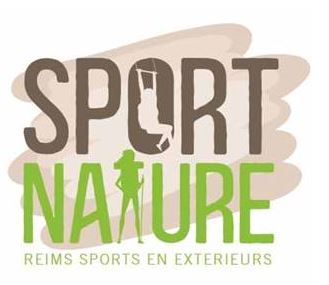 BULLETIN D’INSCRIPTIONNom : …………………………………………………    Prénom : ……………………………………….Tél : …………………………………………………………………………Merci de choisir et de préciser les créneaux sur lesquels vous souhaitez vous inscrire : Lundi 10 h – 1 2hLundi 14 h – 16 hMardi 10 h - 12h  Mardi 13 h 30 sortie à EcueilMercredi 10 h - 12 h Mercredi 13 h 30 sortie à VerzyLe jeudi 10 h – 12 hLe jeudi 14 h – 16 h Le vendredi 10 h – 12 hLe vendredi de 14 h à 16 hVotre inscription sera validée, dès réception de l’ensemble des documents à fournir et en fonction des places disponibles.Merci de confirmer, en cochant la case, que votre état de santé et vos aptitudes physiques à cette opération, ne sont pas incompatibles avec le ou les sports proposés et que vous renoncez à tous recours contre la ville de Reims en cas d’accident corporel.Chaque participant à ces séances SPORT SANTÉ autorise l’organisation ainsi que ses ayants droits, tels que médias et partenaires à utiliser les images fixes ou audiovisuelles sur tous supports y compris les documents promotionnels et publicitaires réalisés et diffusés dans le monde entier et pour la durée la plus longue prévue par la loi, sans contrepartie financière. Inscription à faire parvenir au :CENTRE SPORTS NATURE  DE  LA  VILLE  DE  REIMS30 rue de la Cerisaieou Par courriel : contact-sports-nature@reims.frRenseignements :  03 26 79 86 58 – 03 26 79 86 42                   Signature 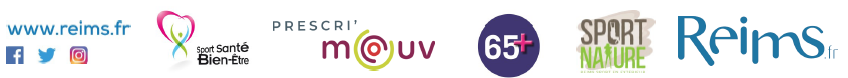 